DAS On-Behalf Of  Guidance for Non-DAS AgenciesVendor Help Desk support.oregonbuys@oregon.gov or 1-855-800-5046State Agency / OrCPP User Help Desk epro-support@periscopeholdings.com or 1-888-472-9102Organizational StructureEach agency was set up in OregonBuys as an Organization and the Agency Core Teams then designed the rest of their agency’s stucture. This can be a little confusing because the system uses terminology that doesn’t directly correlate to Oregon.DASOBO – DAS on-Behalf OfRequests for DAS PS to do work on behalf of a non-DAS agency will be submitted to this Org and any resulting solicitations and contracts will then be developed and published here as well.Organization DASOBO has a single Department of AGENCY – State Agency with a Location set up for each agency with an active contract that DAS PS maintains as [Agency Org ID] – [Agency Name]. If a Location hasn’t been set up to represent the agency in DASOBO, the Agency DPO will need to submit a request to the DAS eProcurement Team before they can submit a request through the system.Agency Access ControlsInitial Setup For Non-DAS Agencies (One Time Only)Agencies that currently have an active contract that is maintained by DAS PS should already be set up in the DASOBO organization. If an Agency would like to be able to submit requests for DAS PS to do work On-Behalf Of the Agency:Agency DPO must send an email to eprocurement@oregon.gov with the following information:Agency Org ID – Agency Name (ie 10700 – Department of Administrative Services)Request that the agency be set up to submit requests for DAS PS to do work on behalf of the agencyInclude the users who need access to be able to submit requests to DAS PS on behalf of the agencyMaintain Agency Users With Access to DASOBOAccess to the DASOBO organization is maintained by the eProcurement Team at DAS PS, but the Agency Org Administrator maintains User Maintenance for their Agency. The Agency may submit requests to DAS PS to add/remove access for their agency users to be able to submit requests to DAS PS on behalf of the agency. To make these requests:Agency DPO must send an email to eprocurement@oregon.gov with the following information:Agency Org ID – Agency Name (ie 10700 – Department of Administrative Services)Request access for users who need access to be able to submit requests to DAS PS on behalf of the agencyRevoke access for users who no longer need this abilityHow To Submit A Request to DAS PS in DASOBOStep 1 – Log into OregonBuysNavigate to https://oregonbuys.gov/bsoSelect the orange “Sign In” button to bring up the pop-up box to input login credentials 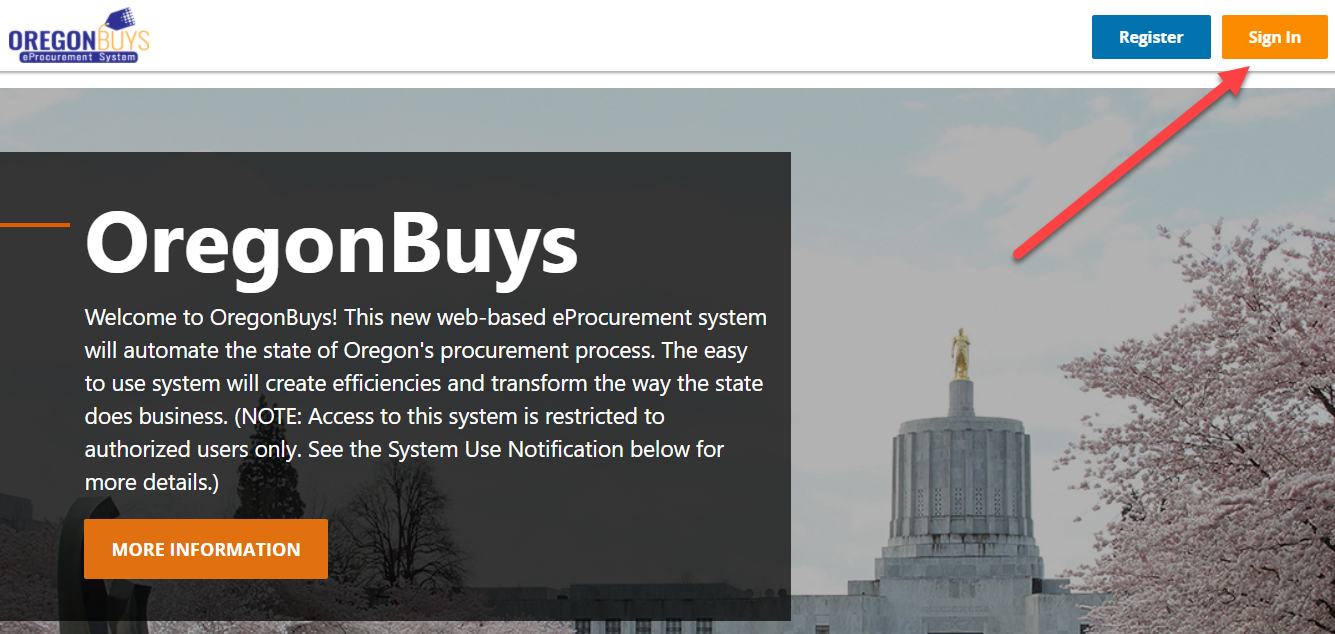 Input Production login credentials provided to you. Please note that the Login ID is your OR number, the temporary password will be provided to you via email.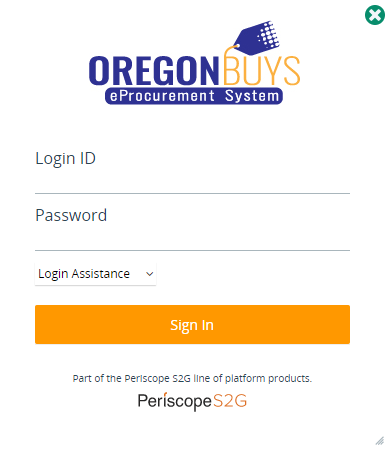 Step 2 – Switch to the DASOBO OrganizationFrom the Homepage, click the double arrows to switch from your default organization 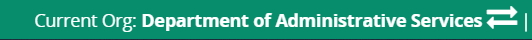 Click the DAS On-Behalf Of organization option and click Select:If DASOBO is not an option in this list, then you do not have access to send a request to DAS PS in OregonBuys. Please refer your Agency DPO to the Agency Access Controls section of this document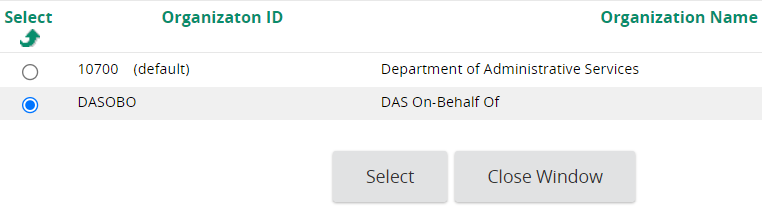 Confirm that your Current Org is now DAS On-Behalf Of: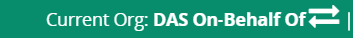 Step 3 – Create a Requisition To Request DAS PS ServicesClick the green + symbol at the top of the screen to create a new document: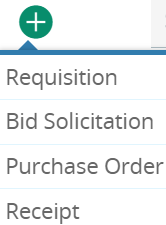 Select Requisition to create a request for DAS PS ServicesPlease note, although the other document types are selectable from this dropdown, only DAS PS staff will be allowed to post non-requisitions in DASOBOStep 4 – General Tab, Complete All Required FieldsEnter a unique and descriptive title of your request in the Short Description field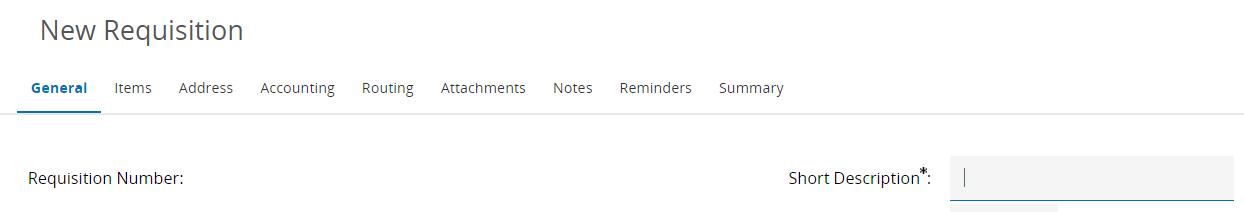 Select the AGENCY – State Agencies Department from the dropdownSelect your Agency from the Location dropdown. If your Agency does not appear in this list, refer to the Initial Setup For Non-DAS Agencies (One Time Only) section on Page 3 of this document for instructions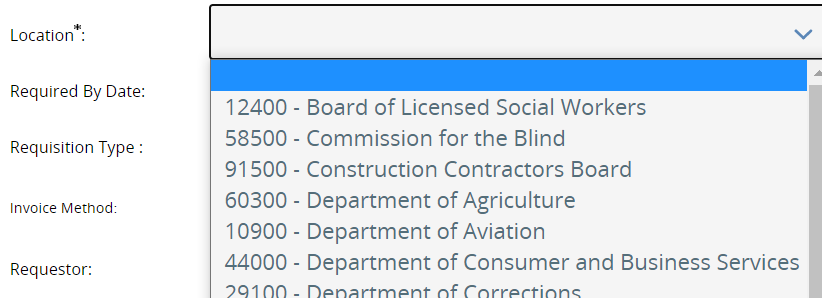 Requisition Type – Select Open Market from the dropdownAgency Subject Matter Expert – SME at the agency with specific knowledge about the needAgency Procurement Pro – Procurement Staff at the agency that DAS PS will work withType of Request – Select which type of request this is (default is Request for Procurement)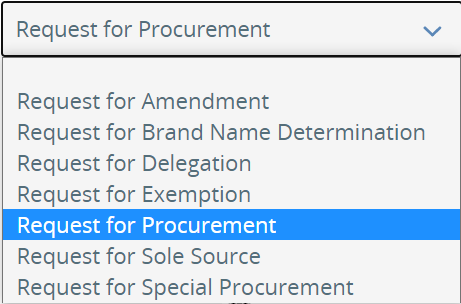 Agency Billing Number – Billing Number that should be used to pay for the requested workDiscipline Type – Select the best Discipline that fits the request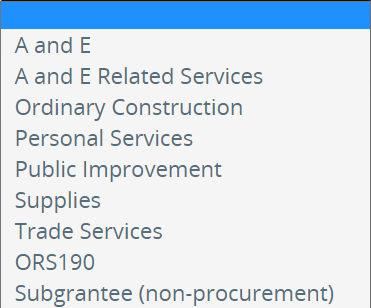 Timeframe – Is this a One Time or Ongoing Need?Date Needed By – When does this work need to be complete?Contract Expiration Date – (optional) When should the resulting contract expire?Max Contract Length (yrs) – How long should the resulting contract be good for (in years)?Related OregonBuys Document – (optional) Link to another related OregonBuys Req/Bid/PORequests for Amendment may be Disapproved if this field is left blankEstimate $ Value – (only on Request for Procurements) Best estimate of the Contract ValueAttached Required Backstory – Select Yes to confirm that you will compile and upload all relevant Backstory Information to help with your request. For example, Market Research, Past Procurements/Contracts, historical details relevant to this request, etc.Attached Required Specifications – Select Yes to confirm that you will compile and upload all relevant Specifications Information to help with your request. For example, Drawings, Statement of Work/Services, details relevant to the specific need identified in the request, etc.Attached Required Forms – Select Yes to confirm that you will compile and upload all Forms that will be required to complete this request. For example, Project Intake Form, Risk Assessment Outcome Form, any Agency Forms, etc.Click Save & Continue to save your progress on the General tabStep 5 – Items Tab, Add Relevant Item InformationThe Items Tab requires adding at least one Normal item with some pieces of key Item Information, like the NIGP Code and Quantity.Click the Items tab to add any item information that is relevant to your requestClick Add Open Market Items to add a new line item to the RequisitionProvide as much info as you can to explain the need (NIGP code, Description, UOM, etc):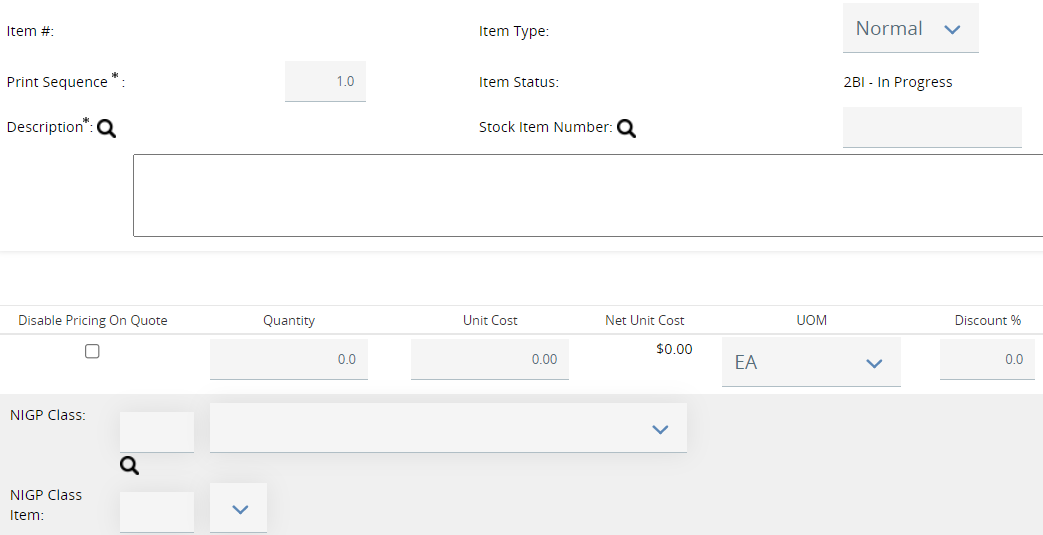 Include any relevant Additional product information (ie Brand Name Determination)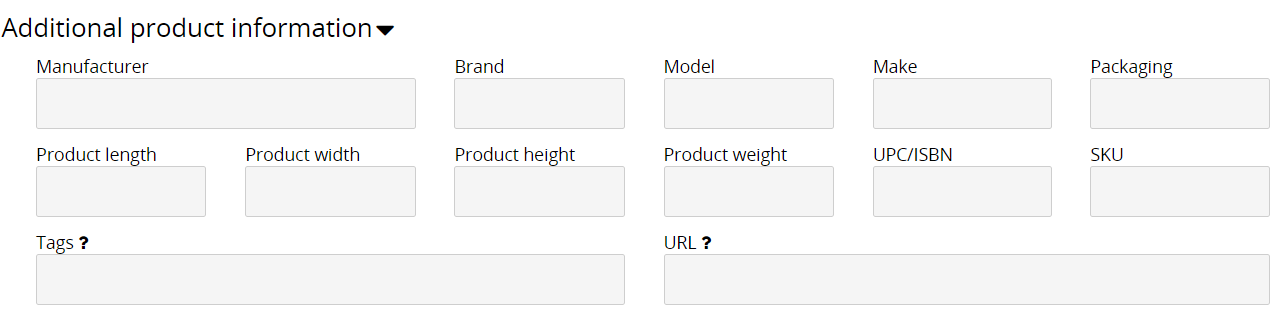 Click Save & Add New to save your progress on the Items tab and to generate a new line itemClick Save & Exit to save your progress on the Items tabStep 6 – Vendor Tab, Select Relevant Vendor(s)Click the Vendors tab to select vendor(s) related to this request, if applicable (ie Sole Source)Add relevant vendor(s), if any:If you know the OregonBuys Vendor ID, enter it in the provided field and click Save & Continue to add themScroll down and click Lookup & Add Vendors to open a vendor search page that will allow you to find the relevant vendor(s) and add themClick the Save & Continue button to save your selected vendor(s)If no vendor(s) are added, a Vendor Validation Warnings box will remain at the top, but it will not prevent the Requisition from being completed. This warning may be ignored if a vendor does not need to be added.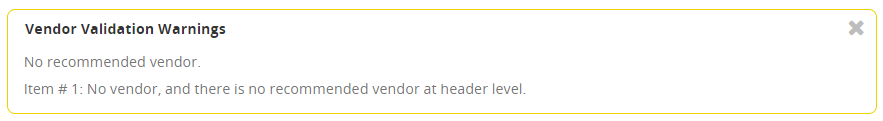 Step 7 – Address Tab, Select the Bill To & Ship To AddressClick the Address tab to add the placeholder Bill To and Ship To addressClick the magnifying glass next to the Ship-to Address and Bill-to Address fields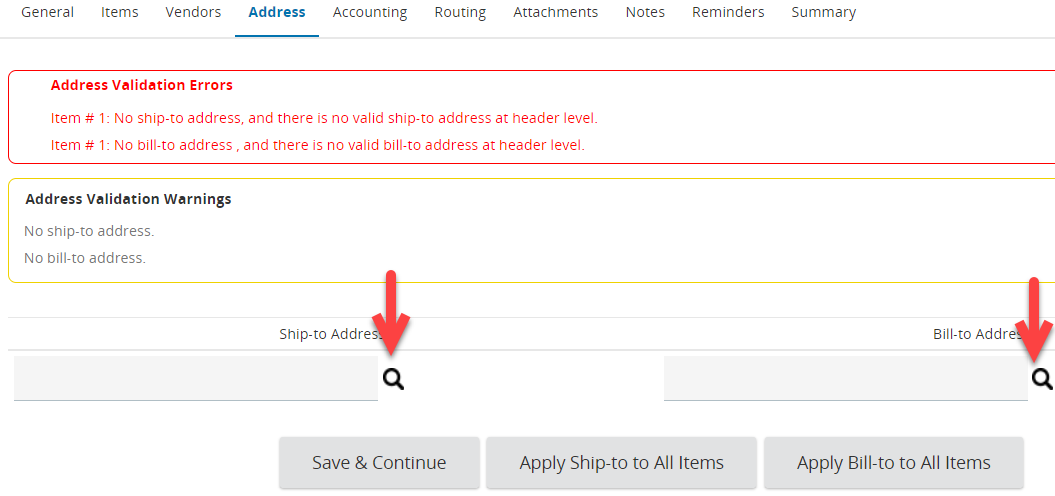 Click Find It in the new window to display the only Department Address that is available in DASOBO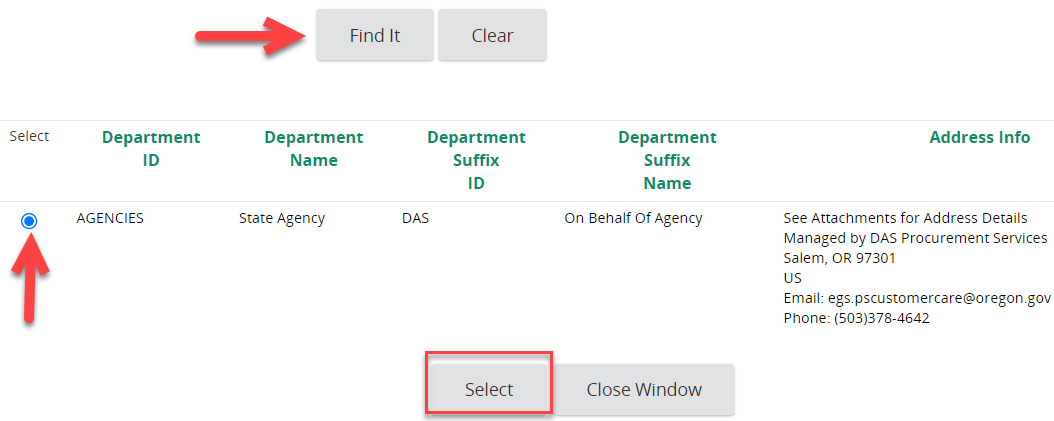 Select the radio button next to the State Agency Department and click the Select button to add it to the Address tab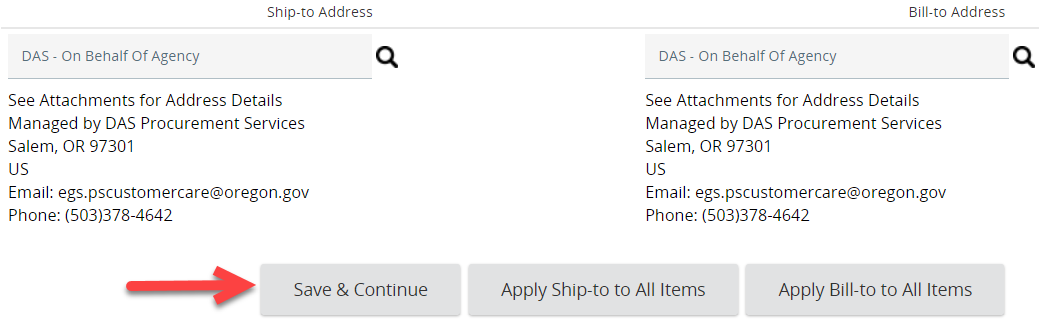 Click the Save & Continue button to save your progressThe Address Validation Warnings box will still appear on this document, but will not prevent the Request from being submitted.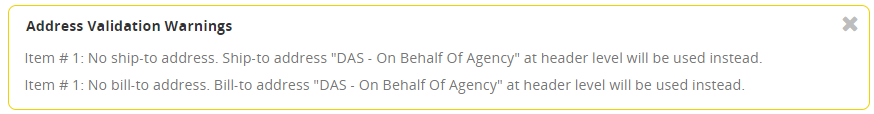 Optionally click the Apply Ship-to to All Items and Apply Bill-to to All Items buttons to make the Warning box go away. This is optional because it will default to the selected addresses if these buttons are not clicked.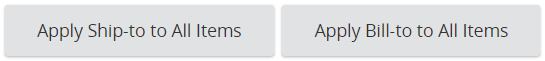 Step 8 – Attachments Tab, Add Relevant AttachmentsDownload, complete, and/or compile all materials that are relevant to this request. Please name your documents with something meaningful and descriptive of what it contains. For example:Backstory of Procurement Need.pdfSpecifications & Drawings.docxRisk Assessment Form.xlsxSpecial Procurement or other Draft documentsAny other attachments that will be needed to complete the request. Please know that the request may be Disapproved if the necessary attachments are missing!Click the Attachments tab, then click Add File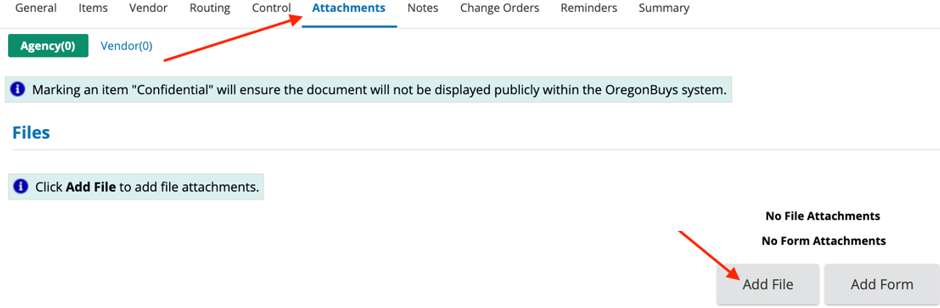 Choose the document to upload either by:Clicking Choose File, navigating to the document, and double clicking the desired document in the new window (or selecting it and clicking Open)OR simply drag and drop your attachment onto the Choose File button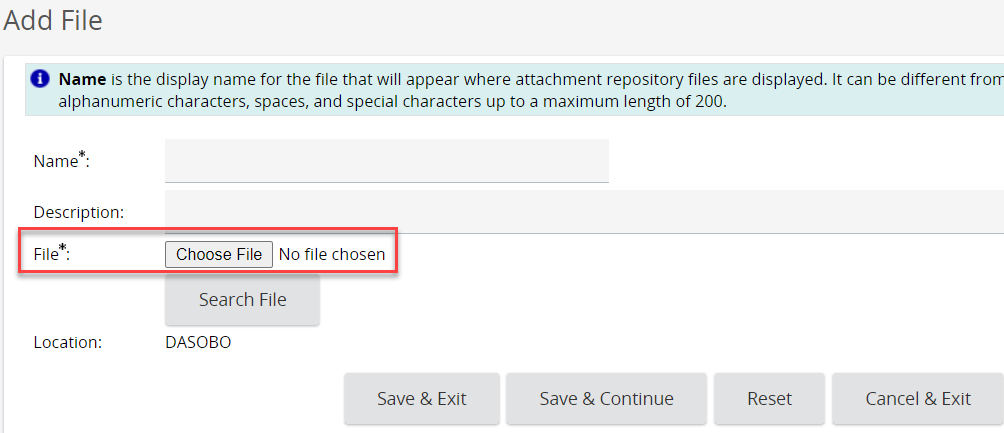 Name the document. The Name field automatically populates with the document name and extension, so you can save yourself a little time by naming it something meaninful before attaching it!The Description field is an optional field that allows more detail regarding the attached document. Suggested best practice is to include a Name (AB Form) and Description (Completed AB Form for new construction)Emails cannot be attached as files; you will need to save emails in a different file format to be able to attach themClick Save & Exit. Once all the attachments are added move to the next step.Step 9 – Notes Tab (optional)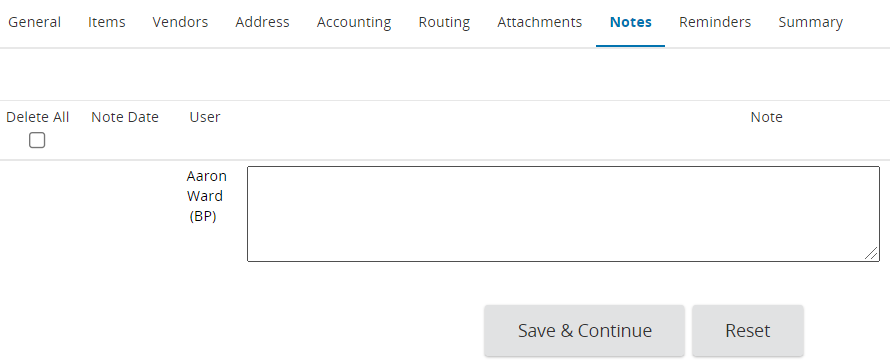 Optionally, add a note to the request for future reference or for the DAS PS staff member who will review this request and will ultimately do the workDAS PS staff will update the Notes tab as the request is being processedStep 10 – Summary Tab, Review and Submit for ApprovalClick on the Summary tab and confirm that all of the entered information is complete and accurate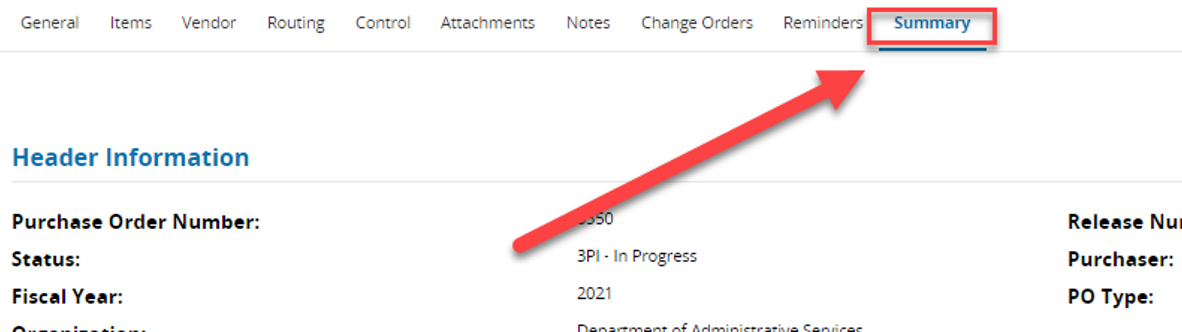 After validating all of the information is correct, click Submit for Approval.All Requisitions in DASOBO will trigger a DASINTAKE Approval Path, which will notify the DAS PS Intake staff of your new request, which will look something like this: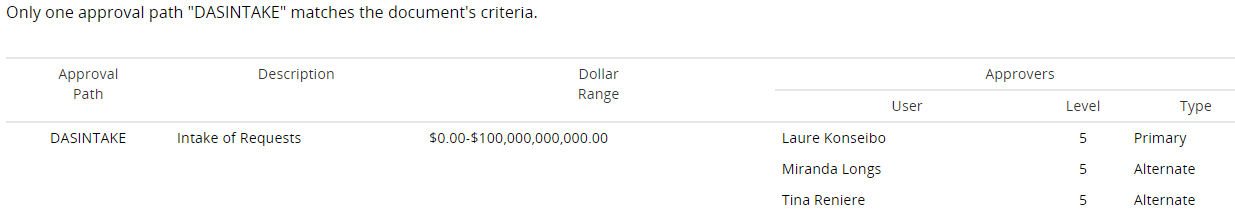 The DAS PS Intake staff will review your request for completeness and accuracy and may Disapprove (aka reject the submission) of the Requisition if they determine any required materials are missing. If this occurs, you will need to make the necessary updates to your Requisition and Submit for Approval againOnce final Approval is given by the DAS PS Contract Administrator, they will work with the agency as needed to fill the request